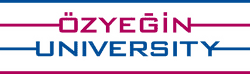 FACULTY OF APPLIED SCIENCES    INTERNSHIP COURSESPlease refer to the FAS Regulations for Mandatory Internships in our website. Students are required to submit a petition to the Faculty secretary for any other requests than those stated in the regulations.Internship IInternship IISAS 200 (4 ECTS)SAS 300 (5 ECTS)Term2nd Summer3rd SummerRequirementsHaving completed 60 ECTS at the time of application in the Spring termHaving completed 120 ECTS at the time of application in the Spring termDuration (minimum)60 working days60 working daysGradingLetter gradeLetter GradePre-RequisiteNoneSAS 200Co-requisiteNoneNoneRequirement to succeedDays completed (10%)Two monthly interim reports (60%; each 30%) One final recap report (30%)Five biweekly interim reports (15%; each 3%) Final report (35%)Presentation (35%)Industry evaluation (15%)